              Бойороҡ                                                                                          распоряжение                                                                                «13» FИНУАР 2023 й.                                    № 1                         «13» января 2023 г.О назначении ответственного уполномоченного лица по осуществлению личного приема граждан по вопросам защиты прав потребителей Во исполнение мероприятий государственной программы, утвержденной Постановлением Правительства Республики Башкортостан от 24 марта 2017 года № 107 «Об утверждении государственной программы «О защите прав потребителей в Республике Башкортостан»»Назначить управляющего делами Администрации сельского поселения Николаевский сельсовет муниципального района Белорецкий Республики Башкортостан Валиуллина Раифа Рауфовича ответственным уполномоченным лицом по осуществлению личного приема граждан по вопросам защиты прав потребителей.Разместить настоящее Распоряжение на информационном стенде Администрации сельского поселения Николаевский сельсовет муниципального района Белорецкий Республики Башкортостан.Контроль за исполнением данного Распоряжения оставляю за собой.Глава сельского поселения                                                               Н.К. Набиуллин БАШКОРТОСТАН РЕСПУБЛИКАЋЫБЕЛОРЕТ РАЙОНЫ муниципаль районЫНЫңниколаевка АУЫЛ СОВЕТЫ АУЫЛ БИЛәМәһЕ ХАКИМИәТЕ 453556, БР, Белорет районы, Николаевка ауылы,  Үҙәк  урамы, 34  тел.: (34792) 7-67-43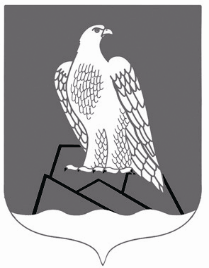 АДМИНИСТРАЦИЯСЕЛЬСКОГО ПОСЕЛЕНИЯНиколаевский СЕЛЬСОВЕТ Муниципального района Белорецкий район РЕСПУБЛИКИ БАШКОРТОСТАН453556, РБ, Белорецкий район, с.Николаевка, ул.Центральная, 34тел.: (34792) 7-67-43